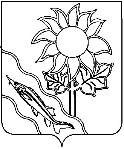 МУНИЦИПАЛЬНОЕ БЮДЖЕТНОЕ ДОШКОЛЬНОЕ ОБРАЗОВАТЕЛЬНОЕ УЧРЕЖДЕНИЕ ДЕТСКИЙ САД КОМБИНИРОВАННОГО ВИДА № 33 ГОРОДА ЕЙСКА МУНИЦИПАЛЬНОГО ОБРАЗОВАНИЯ ЕЙСКИЙ РАЙОНП Р И К А Зг. ЕйскО возложении обязанностейпо ведению и информационному наполнению официального сайта МБДОУ ДС КВ № 33 г. Ейска МО Ейский районВ соответствии с Правилами размещения на официальном сайте образовательной   организации   в   информационно-телекоммуникационной   сети«Интернет» и обновления информации об образовательной организации, утвержденными         постановлением    Правительства    Российской    Федерации 
от 20 октября 2021 года № 1802, требованиями к структуре официального сайта образовательной     организации     информационно-телекоммуникационной     сети «Интернет» и формату предоставления информации, утвержденными Федеральной службой по надзору в сфере образования и науки от 14 августа 2020 г. № 831 (далее - Требования),  а        также        в        целях        создания        оперативного 
и объективного информирования общественности о деятельности образовательного учреждения на официальном сайте муниципального бюджетного дошкольного образовательного учреждения детского сада комбинированного вида № 33 города Ейска муниципального образования Ейский район (далее – ДОО № 33) в сети «Интернет», включения ее в единое информационное образовательное пространство, обеспечения	открытости и доступности информации о деятельности ДОО № 33 и в связи 
с кадровыми изменениями    в    МБДОУ    ДСКВ    №    33    г.    Ейска    МО     Ейский     район, п р и к а з ы в а ю:Возложить на педагога- психолога Сапунову Елизавету Николаевну ответственность за работу официального сайта ДОО № 33: своевременное размещение материалов на сайте, проведение мониторингов с целью обновления информации, наполняемости разделов сайта, актуальности, в соответствии с Требованиями 
и доведение результатов анализа до заведующего ДОО № 33.Предусмотреть премирование ответственному за работу официального сайта ДОО № 33 за осуществление работы, не вытекающей из трудовых функций работника, согласно настоящего приказа, на основании пункта 8.2 раздела 8 «Положения об оплате труда работников муниципального бюджетного дошкольного образовательного учреждения детский сада  комбинированного вида № 33 г. Ейска муниципального образования Ейский район», утвержденного МБДОУ ДС КВ № 33 г. Ейска МО Ейский район от 01 марта 2022 г. № 61-МС в пределах средств фонда оплаты труда, утвержденного в бюджетной смете, плане финансово-хозяйственной деятельности организации на соответствующий финансовый год до 5 000,00 рублей ежемесячно.Контроль за исполнением настоящего приказа оставляю за собой.ЗаведующийЕФИМОВА ГУЛЬНАРА АЛЬБЕРТОВНАЕФИМОВА ГУЛЬНАРА АЛЬБЕРТОВНАC=RU, S=Краснодарский край, L=ЕЙСК, T=Заведующий, O=МУНИЦИПАЛЬНОЕ БЮДЖЕТНОЕ ДОШКОЛЬНОЕ ОБРАЗОВАТЕЛЬНОЕ УЧРЕЖДЕНИЕ ДЕТСКИЙ САД КОМБИНИРОВАННОГО ВИДА № 33 ГОРОДА ЕЙСКА МУНИЦИПАЛЬНОГО ОБРАЗОВАНИЯ ЕЙСКИЙ РАЙОН, СНИЛС=03151005076,ИНН=230601628860, E=dou33@eysk.edu.ru, G=ГУЛЬНАРА АЛЬБЕРТОВНА, SN=ЕФИМОВА, CN=ЕФИМОВА ГУЛЬНАРА АЛЬБЕРТОВНАЯ являюсь автором этого документа2023.10.09 09:12:07+03'00'Г.А.ЕфимоваС приказом ознакомлена:	Сапунова Е.Н.от      27.05.2024                                                                           №      90/1 - ОД	